La Vernia Market Days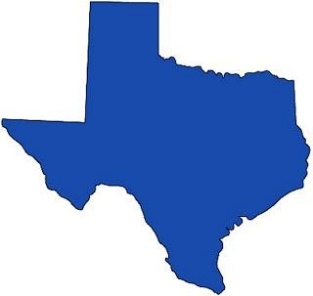 *Our Goal is to be the place families can come to enjoy the day and spend time together. Shop for everything from healthy produce to handcrafted items and some tasty food from our wonderful food trucks/booths. We love supporting our local businesses! *Please print and fill out this application and agreement, then return to the market manager in person or scanned and sent through email.laverniamarketdays@gmail.comName of Applicant: ___________________________________________________________________Business Name: _______________________________________________________________________Mailing Address: ______________________________________________________________________City: ____________________________________________________________________________________Phone Number: _______________________________________________________________________Email Address: ________________________________________________________________________Website: _______________________________________________________________________________Facebook Business Page: ____________________________________________________________Physical Address (If Different Than Mailing): ______________________________________City: __________________________  State: ______  Zip Code: ______________Desired Start Date: ___________________________________________________________________Emergency Contact Name: _______________________  Phone Number: ________________Special Instructions In Case Of Emergency:_______________________________________________________________________________________________________________________________________________________________________________________________________________________________________________________________________________________________________________________________________________________________________________________________________________________________________________________________________________________________________________________________Fees: BOOTH FEES (10x10 Space): $50/day & $80/ANY 2 daysFresh Produce/Eggs: 10x10 Space $20/Any 2 days**Booth fees are due with application.**Cash, Check (Mail In) or Venmo only. Please make check payable to The La Vernia Market Days. Returned checks will have a $35 return fee.Mail in payments are preferred. Please mail to: 13654 US Hwy 87 West, La Vernia, Tx. 78121Venmo: @LaVerniaMarketDays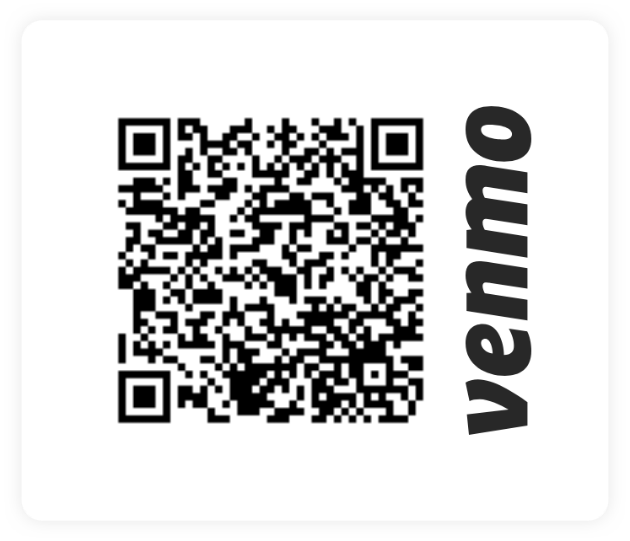 **At this time, electricity is not offered. This may be something we can possibly offer at a later date. Generators are allowed. Product Information:Do you handmake or grow your item yourself? If not, please explain. ___________________________________________________________________________________________________________________________________________________________________________________________________________________________________________________________________________________________________________________________Where else are your products available for purchase?  _________________________________________________________________________________________________________Please list each item you would like to sell at the market. Vegetables, fruit, berries, beef, candles, jams, sauces, honey, baked goods, handmade items. Do not list different types of the same item. For example, do not list every fragrance of candle you are selling.___________________________________________________________________________________________________________________________________________________________________________________________________________________________________________________________________________________________________________________________________________________________________________________________________________________________________________________________________________________________________________________________________________________________________________________________________________________________________________________________________________________________________________________________________________________________________________________________________________________________________________________________________________________________________________________________________________________________________________________________________________________________________________________________________________________________________________________________________________________________________________________________________________________________________________________________________________________________________________________________________________________________________________________________________________________________________________________________________________________________________________________________________________________________________________________________________________________________________________________________________________________________________________________________________________________________________________________________________________________________________________________________________________________________________________________________________________________________________________________________________________________________________________________________________________Licensing: Vendors are responsible for abiding by all county and state regulations regarding permits, licensing and taxes. Do you have all the necessary permits/licenses required to legally sell at this market? Please list below:Permit/License Type: _______________________________________________________________________________Identification Number: ______________________________________________________________________________Expiration Date: _____________________________________________________________________________________**When you turn in this application, please attach copies of each permit/license. If you are unable to print them out, a picture may be emailed to laverniamarketdays@gmail.comEmployees/ Representatives:The following are people you give permission to sell your product, on your behalf, and to represent you at the market. Each person must fill out the “Market Rules Agreement” portion and bring it with them before setting up on your behalf. Name: ________________________________________ Phone: __________________________________Name: ________________________________________ Phone: __________________________________Name: ________________________________________ Phone: __________________________________Name: ________________________________________ Phone: __________________________________I confirm that all information listed about my contact information, products, business and licensing are complete and accurate,________________________________________________________  		Signature of ApplicantDateLa Vernia Market Days Rules AgreementPlease initial next to each item confirming you have read and agree to the term listed._______ Each vendor’s setup is subject to inspection by the market’s representative at any time to ensure that it adheres to the guidelines set in this agreement. ________ All fees will be given to the market’s representative at time of application. Refusing to pay booth fee will result in being barred from returning to the market. Payment can be made in cash, check or Square. ________ All products must be approved by the market manager prior to being offered for sale.________ Each vendor must obtain any permits or licenses required by the county or state regulations and they must be up to date during the time of participation in the market.________ The market, and anyone associated with the market or the property that the market is being held, are not to be held liable for any destruction, loss or theft pertaining to the vendor’s business, property, possessions, products or vehicles. Vendors are responsible for their own insurance to cover their businesses and possessions.________ Weighted canopies are required and vendor is responsible for the safe set up, take down and management of their booth area. Injuries due to negligence are not the liability of the market. The vendor is responsible for bringing their own canopy, tables and other equipment. We will have a very limited number of tables and chairs for rent on a first come first serve basis. Please contact market manager for further information. ________ Trash receptacles will be provided. Vendors must clean up their own trash and dispose of it properly. It is the responsibility of everyone participating in the market to keep it nice and clean!________ Vendors are expected to behave respectfully and professionally at all times during our market days events. Disrespectful behavior will result in the vendor being asked to leave and possibly barred from future participation.________ Vendors must have everything set up and ready to sell by 15 minutes BEFORE the market opens. Booths will be assigned on a first come, first serve basis, with exceptions to pre-assigned spaces. Vendors will be able to drive into the market area long enough to unload (roughly 10 mins), then will park in their designated parking area. The market manager will arrive 2 hours before opening time. ________ Vendors are required to stay for the ENTIRETY of the market’s open hours, even if they sell out of product. This is for the safety of the entire market. Exceptions will be made on a case-by-case basis for emergencies ONLY. Leaving or packing up early may result in being barred from future participation. If you need to leave early, please let the market manager know BEFORE the market day.________ The market will open regardless of weather conditions. Unless otherwise declared by the market manager. ________ Booth rates are subject to change with notice.________ Pets are welcome. Leashes will be required.________ If you sign up for the month, you or an approved representative must be present for BOTH days of the month during market hours. If you sign up for a day, you or an approved representative must be present the entire day during market hours. Not doing so, can result in being barred from La Vernia Market Days.________ NO REFUNDS WILL BE GIVEN. If we have to cancel for any reason, fees will be moved to a later date of your choosing. ________ Packing up or leaving early will result in a $25 charge. You will not be allowed to return to our market without paying your $25 charge. We ask that you be considerate of your fellow vendors and your market manager’s who strive to make this a successful event. Please understand that this rule is to help us remain successful. _______ Sales Tax permits MUST be displayed at all times in your booth area._______ No profanity is allowed to be displayed in or around your booth. We reserve the right to ask you to take down or remove anything we find offensive._______ No alcohol is allowed. This includes advertising alcohol or displaying alcohol. This is a family event and we have the right to ask you to leave if this cannot be followed._______No booths promoting or recruiting anything related to politics will be allowed. You are free to sell political items as long as there is no offensive language on them.Please refer to the information below with any questions or concerns:Chelsea Christian:laverniamarketdays@gmail.comWayne Robbins:(713) 487-7172HOURS:2nd & 4th Saturday: 9 AM-3 PMwww.laverniamarketdays.com By signing below, you confirm that you agree to all terms and conditions in this agreement.___________________________________________________________			______________________			Signature							Date